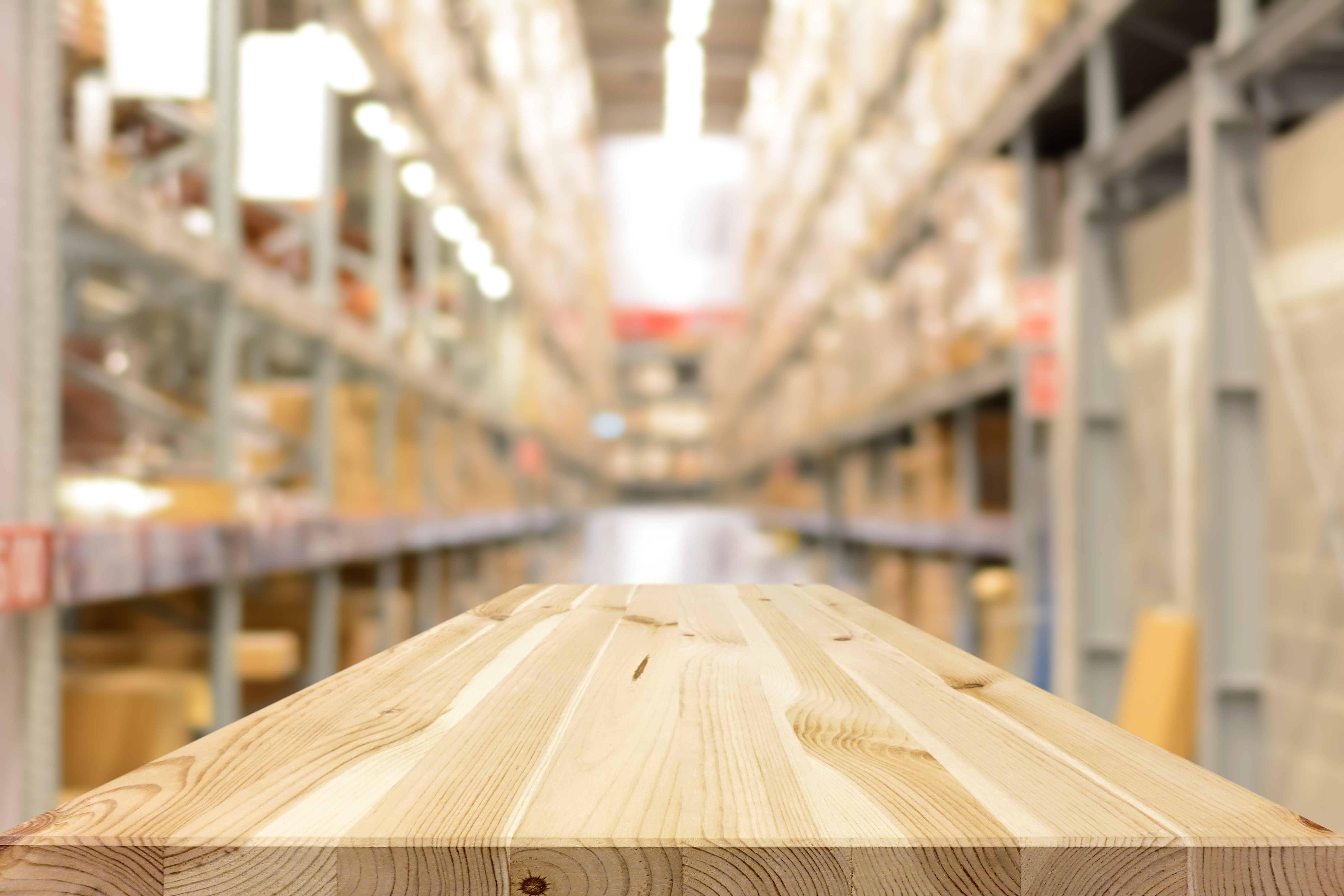 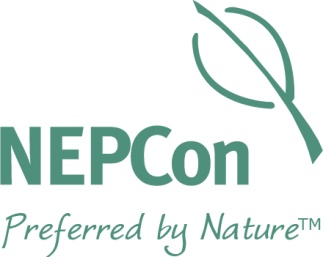 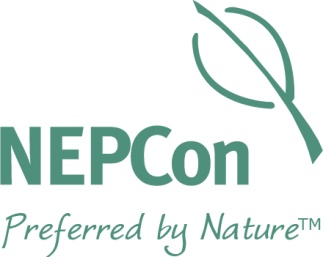 How to use this documentYou may use this document for inspiration on how to develop and structure your own company-specific procedures. Please be aware that this is a generic, fictional example and that you need to develop your own procedures that are specifically tailored to your company set-up and the scope of your certification.  Please note that the following element is used throughout the document:Reference to a specific clause in the applicable PEFC standard is given in parentheses. These references will help you to go directly to the Standard and find out why certain sections or elements have been included in the procedures.Contents PEFC Chain of Custody procedures
for Company LtdIntroduction to the procedures manualIn order to ensure our fulfilment of all applicable PEFC requirements, Company Ltd has compiled this Chain of Custody (CoC) manual. The manual is based on the PEFC Chain of Custody Standard PEFC ST 2002:2013, Second edition, and addresses all applicable requirements of the Standard. The Production Manager is responsible for the maintenance and correct implementation of this manual.The manual is prepared to help our employees to:control the flow of materials throughout the reception, production, storage and shipping processes so that all applicable PEFC requirements are met; andensure that we meet the requirements of the PEFC CoC standard PEFC ST 2002:2013, Second edition.Company backgroundCompany Ltd was established in 2001 and is a mid-sized furniture production company. The company’s total turnover in 2011 was 2.4 million EUR. We employ approximately 50 full-time staff. Our company facilities include raw material storage, kilns, a sawmill, a planing facility, and final product storage facilities. More information about the company is available in our latest annual report.Company commitment to implement and maintain the Chain of Custody requirements in accordance with the StandardThe management hereby declares its commitment to implement and maintain the Chain of Custody requirements in accordance with the Standard (8.2.1.1).__________________________________________Date and signatureResponsibilitiesThe person with overall responsibility for compliance with all applicable PEFC requirements is the Production Manager (8.2.1.2).Responsibilities for separate areas are specified in the relevant parts of the procedures.Responsibilities are also summarized in the following table (8.2.2):Table 1. Responsibilities of staffNote: The overall responsible person is responsible for any areas not specified in this table.TrainingIn our company, PEFC-related training is relevant for all full-time employees working with PEFC- certified material. Training covering the full CoC system is provided to all staff based on this manual. Initial training is conducted before initial assessment, and additional brief training is conducted once a year. Records and a list of participants are available in Annex 1. New staff will be personally introduced to this manual before they start work. The Production Manager is responsible for implementing this training procedure (8.5.1).Records (8.4)To enable us to effectively monitor the CoC system, we maintain records covering all steps and elements of our CoC system. Company Ltd records can be available digitally or on paper. The minimum maintenance time for all records is five (5) years (8.4.2).Table 2. Summary of the records maintained by Company Ltd related to our PEFC CoC certificate scope:PEFC Product Groups We have prepared a Product Group list according to the PEFC requirements (Annex 3). The Product Group Schedule describes which products we can produce as certified and specifies which products our certificate covers. The product group list is helpful for our staff, customers, suppliers and any other interested party to understand what is included in our PEFC system (4.1.1, 8.3.1b, 8.4.1). The Production Manager is responsible for maintaining and updating the product group list (Annex 3).Material sourcingThe Purchase Manager is responsible for purchasing of raw material, for verifying the validity and scope of the supplier’s PEFC certificate (4.2.1, 4.2.2), and for verifying purchase documents (4.1.1, 4.1.2, 4.1.3).Company Ltd purchases the following material categories for its PEFC production (4.1.3):100% PEFC certified70% PEFC certifiedRaw material is ordered based on the estimated need of material, the details of which can be extracted from sales contracts. The Sales Manager, who prepares sales contracts in Excel, will indicate “PEFC-certified” in the Comments field if the buyer wants the material to be PEFC-certified.The Purchase Manager is responsible for preparing purchase orders. If certified material is needed, the following is stated on the purchase order: E.g. “Ordered material must be 70% PEFC certified.” (4.1.3).Before preparing the purchase order or at least every three (3) months, the Purchase Manager must confirm that the supplier has a valid PEFC certificate, via the PEFC database and by obtaining a copy of or access to the forest management or CoC certificate confirming the supplier status. It shall also be verified that the supplier has the right to sell the type of material being ordered (4.2.1, 4.2.2). All suppliers are recorded in the PEFC Supplier List (Annex 2) for an easy overview of all suppliers and the essential information: company name, contact information, product delivered, PEFC claim, PEFC CoC code and date of latest verification. All suppliers of raw material are entered into our accounting programme by the Bookkeeper. It is possible to extract the details of suppliers of certified material from the accounting programme. The programme also shows the supplied product type (e.g. lumber), material category (can be 100% PEFC-certified) and the PEFC certificate code of the supplier.Upon receipt of an invoice, the production assistant checks that the invoice includes the correct PEFC CoC code and PEFC claim. If any information is missing, the material cannot be used as certified and related corrections need to be made physically on material pallets and in the accounting programme.(FYI: It is not a PEFC requirement to have the PEFC CoC code and PEFC claim on both the shipping documents or invoice; it is sufficient if it is stated on one of the documents and the material can be linked to this document, e.g. purchase order number or packaging number.)Material receipt and storageThe Foreman on duty is responsible for receiving material and checking appropriate information on shipping documents: volume, quantity, dimensions, PEFC CoC Code and PEFC Claim (100% PEFC certified or 70% PEFC certified).If it is clear that the material is certified and corresponds with the ordered material, the Foreman will see the material unloaded to the lumber storage area and will attach a sticker with the letters “PEFC” to all certified pallets, so that certified material is always clearly distinguishable. We do not segregate 100% PEFC certified and 70% PEFC certified.  If PEFC CoC Code and/or PEFC Claim is missing, the material CANNOT be accepted as certified and is not labelled with internal PEFC labels. Production Production of certified products is conducted as separate production orders for each product number and is registered with a specific order number in the system. The production order is based on specific identification of all raw materials and components used for the production of certified products at all stages of the process, including raw material stock.To ensure physical separation, all order forms and pallet labels in the production process refer to specific orders and/or lot numbers.Sales and delivery All products sold as certified are sold with the claim, example ”70% PEFC certified”, thus the sales claim is always the same (7.1.2, 7.1.3).All PEFC-certified products are created in the system with unique production numbers, where the Sales Manager in cooperation with the Purchasing Manager specifies the applicable PEFC claim and PEFC CoC code in the item text. Example: 70% PEFC certified, NC-PEFC/COC-XXXXXX.When the product is created in this way, all the above PEFC-related information is automatically transferred to all sales documents (order confirmation, waybills and invoices etc.), one item line with PEFC information for each product.This covers the following information (7.1.3): Name and contact details of Company Ltd – these are permanently included in the invoice templateName and address of the customer – the specific buyer is selected from the databaseDate when the document was issued – this is entered by the BookkeeperDescription of the product – the same product code is selected as on the waybillQuantity of products sold – entered by Bookkeeper based on the waybillCompany Ltd’s PEFC certificate registration code – the code appears automatically if the invoice template for certified material is selectedA PEFC claim (e.g. 70% PEFC certified) – the claim is tied to the product and the correct claim appears automatically when specific certified product types are selected from the database.PEFC trademark useThe Foreman and Sales Manager shall at all times be aware of the applicable PEFC logo requirements according to the standard PEFC ST 2001:2008 (Second edition) (7.2.2). A logo license is requested from our local PEFC office before the first use of PEFC Logo (7.2.1).  Our own PEFC certificate is made available to customers on our website: www.companyltd.com/about usPhysical separation method implementationCompany Ltd is using the physical separation method for producing PEFC-certified products. We maintain physical separation of all PEFC-certified material used for PEFC production, from non-certified material through reception, processing, packing and shipping (6.2.1.2, 6.2.2).The Production Manager, who prepares production orders, is responsible for clearly indicating “PEFC” if the material must be produced as PEFC-certified. For certified production orders, the Foreman must ensure that only certified material is used. All certified raw material is labelled with the letters “PEFC” and is clearly distinguishable.After the first processing stage, a green tracking label with the letters “PEFC” is attached to the pallet. This ensures that PEFC-certified material is always clearly distinguishable during production. All production staff must ensure that only the green tracking label is used for certified material.It is the responsibility of all staff to ensure that no non-certified material is mixed with PEFC material for orders where a green tracking label is used (it is acceptable to use PEFC-certified material to produce non-certified products).SubcontractingOutsourcing is to be understood as the process where subcontractors handle PEFC-certified material. The subcontractor receives the material which is physically separated from other material, and returns the material to the organisation when the subcontracted work is completed.The outsourcing process is covered by this procedure, and Company Ltd subcontractors are included within the internal audit procedures (8.8.1, 8.8.2, 8.8.5).The following requirements are followed when using subcontractors: A written agreement (Annex 5) shall be made between Company Ltd and the subcontractor (8.8.4).NEPCon shall be informed of new agreements and grant approval before any outsourcing takes place.The subcontractor shall keep all company material physically separate in secure and identifiable units. The subcontractor shall keep all certified material physically separated from all other material during the entire process. The subcontractor shall keep all final products physically separated in secure and identifiable units. The subcontractor shall keep all relevant documents related to the outsourcing process and products.The materials must all be owned by Company Ltd.A list of subcontractors must be implemented and kept up-to-date.Occupational health and safetyThe Production Manager is responsible for securing Occupational Health and Safety at Company Ltd.Company Ltd has established procedures for ensuring Occupational Health and Safety. A hard copy is stored in the Production Manager’s office and is also displayed on the message board. Company Ltd has a training plan covering Occupational Health and Safety. All new workers are trained on the company’s established health and safety policy during their initial orientation and additional training is conducted as the need arises. Training records are maintained for at least five (5) years.Internal PEFC auditThe Production Manager is responsible for conducting an annual internal audit of the CoC system. At a minimum, the following details must be audited:Sampling of incoming delivery notes and invoices since last internal/ external audit – Checking correct use of PEFC CoC Code and Claim according to supplier list and product group scheduleSampling of outgoing delivery notes and invoices since last internal/ external audit – Checking correct use of PEFC CoC Code and Claim according to materials purchasedInterviews of staff involved in the CoC system, ensuring that all relevant staff have knowledge of and understand the procedures relevant to their area of responsibilityA summary from the internal audit is prepared including details such as (Annex 4):Internal auditor’s nameDate of the auditNames and functions of staff interviewedConclusion – including a description of Non-Conformity Reports (NCRs) and observationsList of corrective actions implemented to address NCRsManagement signatureAnnual PEFC auditPrior to the annual external PEFC audit, the following documentation is prepared and submitted to our NEPCon contact person, at the latest three (3) days prior to the agreed audit date:Updated PEFC procedureUpdated documentation for executed training (Annex 1)Updated list of suppliers (Annex 2)Updated Product Group Schedule (Annex 3) Outsourcing agreements, if applicableList of subcontractors with PEFC-certified production, if applicableComplaint mechanismOn reception of a complaint from a supplier, customer or other party in relation to the CoC certification of Company Ltd, it must be ensured that:receipt of the complaint is confirmed to the complainant; information needed to evaluate the size and relevance of the complaint is collected;the conclusion on the complaint and, if applicable, an action plan is formally communicated to the complainant; andrelevant corrective actions are implemented.Due Diligence SystemWe are required to implement a Due Diligence System (DDS), according to the requirements of the PEFC Standard (please see the description below).We accept only PEFC-certified materials as inputs to PEFC product groups, which is why a risk evaluation is not required.We must secure access to information on country of origin and species.Suppliers must sign an agreement declaring that this information will be provided if needed.NB! Information on species and country of origin does not necessarily have to be exact for each delivery. It is sufficient if we have access to information on the potential country of origin and species included in the products.PEFC does not allow us to use or sell wood which can be suspected to originate from illegal sources, unless documentation allowing us to classify the wood as having Negligible risk has been verified (PEFC- or FSC-certified).NB! This requirement applies not only to our PEFC product groups covered by our certificate, but applies to all wood-based materials handled within our company.If a third party raises suspicion against us regarding our supplier not being in compliance with legal requirements and other aspects of controversial sources, these accusations will be investigated and, if found valid, a (re)evaluation of the risk will be made OR the supplier will be excluded from delivering PEFC-certified materials.In case of reasonable suspicion, any materials previously excluded from risk evaluation will be evaluated according to the requirements of the standard, or will be excluded as inputs in PEFC product groups.Annex 1: Documentation for training of staffThe following members of staff have received training related to PEFC certification and these Chain of Custody procedures:
Annex 2: PEFC Supplier ListThis list is verified every 3 months at http://pefc.org/find-certified/certified-certificates/advanced-search Annex 3: PEFC Product Group List  Annex 4: Internal PEFC audit reportAnnex 5: Outsourcing agreement templateGeneral Terms for Outsourcing:The Contractor shall track and control all materials that are outsourced for use in PEFC-certified products to ensure they are not at risk of mixing or being contaminated with any other materials during the outsourcing arrangement.The Contractor shall use only the material provided by the PEFC Certificate Holder for products covered by this outsourcing arrangement.The Contractor shall maintain records of inputs, outputs, and shipping documents associated with all material processed during the outsourcing arrangement.PEFC Certificate Holder shall issue the final invoice for the PEFC-certified products following the outsourcing arrangement.The Contractor shall not use the PEFC or NEPCon trademarks for promotional use or on any products not included in this outsourcing arrangement.The Contractor shall not further outsource processing of the material to any other entity.The Contractor shall allow NEPCon to conduct audits of its operation, including on-site evaluation, as part of its auditing of the PEFC Certificate Holder. Specific Terms for this Outsourcing Arrangement:{IF APPLICABLE} The Contractor shall only apply the PEFC labels provided by the PEFC Certificate Holder to the PEFC-certified products covered by the scope of this outsourcing arrangement and agreement.{LIST ADDITIONAL TERMS SPECIFIC TO THIS OUTSOURCING AGREEMENT}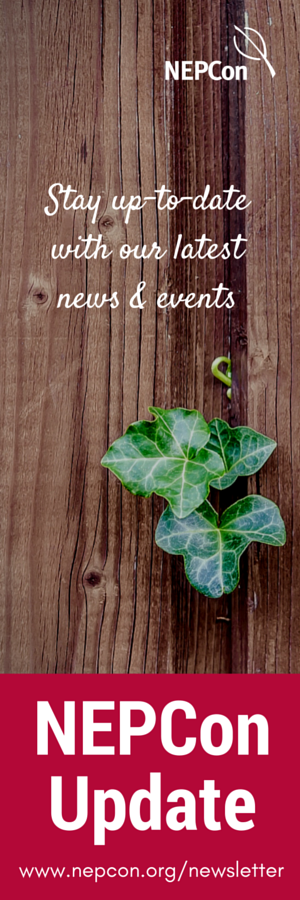 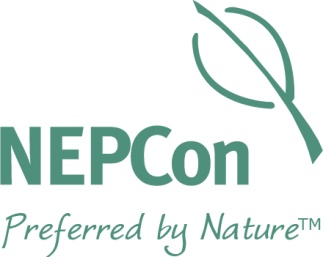 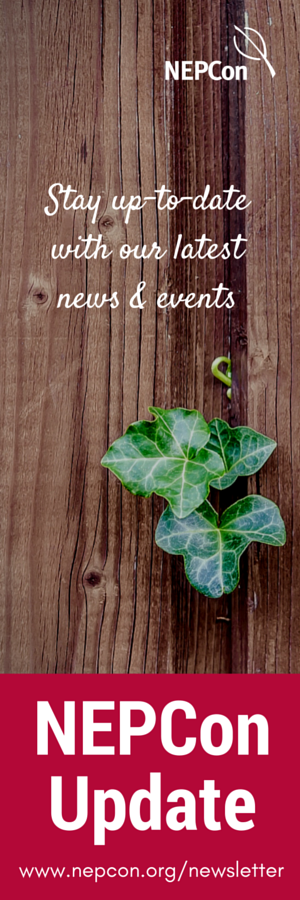 About NEPConNEPCon (Nature Economy and People Connected) is an international non-profit organisation that works to build capacity and commitment for mainstreaming sustainability. For over 20 years, we have worked to foster sustainable land use and responsible trade in forest commodities. We do this through innovation projects, capacity building and sustainability services. We are accredited certifiers for sustainability schemes such as FSCTM, PEFC and SBP. We offer Chain of Custody certification according to the SAN / Rainforest Alliance Standard. We also certify to our own LegalSourceTM Standard and Carbon Footprint Management standards. A self-managing division of NEPCon promotes and delivers our certification services. Surplus from certification activities supports the NEPCon’s non-profit activities. NEPCon is recognised by the EU as a Monitoring Organisation under the EU Timber Regulation.ContactOr the NEPCon head office’s contact details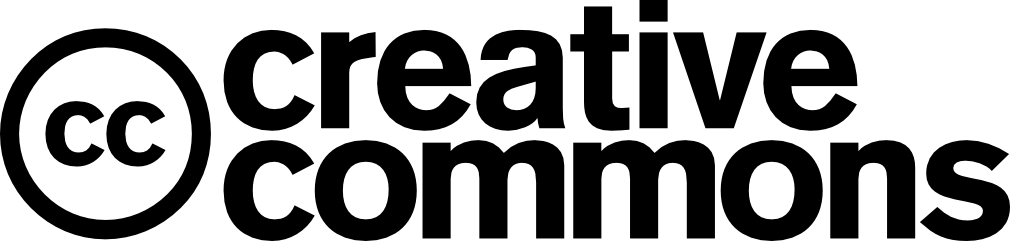 NEPCon has adopted an “open source” policy to share what we develop to advance sustainability. This work is published under the Creative Commons Attribution Share-Alike 3.0 license. Permission is hereby granted, free of charge, to any person obtaining a copy of this document, to deal in the document without restriction, including without limitation the rights to use, copy, modify, merge, publish, and/or distribute copies of the document, subject to the following conditions: The above copyright notice and this permission notice shall be included in all copies or substantial portions of the document. We would appreciate receiving a copy of any modified version.AreaPerson responsible AreaPerson responsibleTraining and staff awarenessProduction ManagerProduct labellingForemanSupplier validation and material sourcingPurchasing ManagerPromotional and off-product use of trademarksSales ManagerMaterial receptionForemanSales and shipping documentationBookkeeperProduction and segregation in processingProduction ManagerOutsourcingProduction ManagerInternal audits and management reviewProduction MangerDue Diligence SystemPurchase ManagerOccupational Health and SafetyProduction ManagerCheck that the invoice includes the correct PEFC CoC code and PEFC claimProduction AssistantRecord nameLocationSupplier list Annexed to this document.Copies of supplier PEFC certificatesHard copy stored in the Production Manager’s office.Raw material orders E-mails saved on server, in the folder “Production”.Purchase waybill Digitally stored in the accounting programme.Purchase invoice Digitally stored in the accounting programme.Production ordersExcel files stored on the server, in the folder “Production”.Production work sheets Entered into Excel based on paper sheets.
Excel files saved on the server, in the folder “Production”.Product label types used on products Sample label designs stored on the server, in the folder “Production”.Occupational Health and SafetyHard copy stored in the Production Manager’s office and also displayed on the message board.Sales documentsDigitally stored in the accounting programme.Due Diligence SystemHard copy stored in the Production Manager’s office.Internal audit reportsHard copy stored in the Production Manager’s office.Complaints mechanism and resolution of received complaintsDigitally stored in the accounting programme.Outsourcing contractStored on the server, in the folder “Contracts”.NameJob title and functionTopic of the trainingTraining dateName of the trainer/instructorSupplier(Name and address)Product type(Description of the product)Material category(100% PEFC Certified or XX% PEFC Certified)PEFC CoC codeDate of latest verificationPEFC product group(description of the product)Product type & code(see list on following page)Output PEFC categorySpecies(choose from drop-down menu)Input PEFC category(ies)Control system for 
PEFC claimsSitesWood for construction03020Sawn woodCodeProduct categoriesProduct categoriesProduct categories01000Roundwood01010Sawlogs and veneer logs01020Pulpwood01030Chips and particles01040Wood residues01050Other industrial roundwood02000Fuelwood and charcoal02010Fuelwood (incl. chips, residues, pellets, brickets, etc.)02020Charcoal03000Sawnwood and sleepers03010Railway sleepers03020Sawnwood04000Engineered wood products04010Laminated Lumber Products 04020Finger Jointed Lumber04030Glue Laminated Products (Glulam)04040Laminated Veneer Lumber (LVL)04050Parallel Strand Lumber (PSL)04060I-Joists / I-Beams04070Trusses & Engineered Panels04080Other05000Wood based panels05010Veneer sheets05020Plywood05030Particle board05031OSB05032Other particle board05040Fibreboard05041MDF05042HDF05043Softboard05043Hardboard05044Insulating board06000Pulp06010Mechanical06020Semichemical06030Dissolving06040Chemical06041Unbleached sulphite pulp06042Bleached sulphite pulp06043Unbleached sulphate (kraft) pulp06044Bleached sulphate (kraft) pulp06050Recovered paper07000Paper and paper board07010Graphic papers07011Newsprint07012Uncoated mechanical 07013Uncoated woodfree07014Coated papers07020Household and sanitary paper07030Packaging materials07031Case materials07032Folding boxboards07033Wrapping papers07034Other papers mainly for packaging07040Other paper and paperboard07050Converted paper products07060Printed matter08000Wood manufacturers08010Packaging, cable drums, pallets08011Packaging and crates08012Cable drums08013Pallets08020Furniture08030Builders carpentry08031Windows08032Doors08033Shingles and shakes08034Floors08035Others08040Decorative wood08050Tools and turned wood08051Tools08052Children toys08053Sport goods08054Musical instruments08055Other08060Other09000Exterior products09010Buildings and their parts09020Garden Furniture/Outdoor Products09021Garden furniture09022Playground equipment09023Decking09030Other11000Cork and cork products11010Natural cork and cork waste11020Cork manufactures12000Energy13000Non-wood products14000OtherList of species List of species List of species List of species 1ConiferousAll woods derived from trees classified botanically as Gymnospermae - e.g. fir (Abies), parana pine (Araucaria), deodar (Cedrus), ginkgo (Ginkgo), larch (Larix), spruce (Picea), pine, chir, kail (Pinus), etc. These are generally referred to as softwoods. All woods derived from trees classified botanically as Gymnospermae - e.g. fir (Abies), parana pine (Araucaria), deodar (Cedrus), ginkgo (Ginkgo), larch (Larix), spruce (Picea), pine, chir, kail (Pinus), etc. These are generally referred to as softwoods. 2Non-coniferous tropicalAll woods derived from trees classified botanically as Angiospermae - e.g., maple (Acer), alder (Alnus), ebony (Diospyros), beech (Fagus), lignum vitae (Guiaicum), poplar (Populus), oak (Quercus), sal (Shorea), teak (Tectona), casuarina (Casuarina), etc. These are generally referred to as broadleaved or hardwoods.Non-coniferous woods originating from tropical countries.3Non-coniferous otherAll woods derived from trees classified botanically as Angiospermae - e.g., maple (Acer), alder (Alnus), ebony (Diospyros), beech (Fagus), lignum vitae (Guiaicum), poplar (Populus), oak (Quercus), sal (Shorea), teak (Tectona), casuarina (Casuarina), etc. These are generally referred to as broadleaved or hardwoods.Non-coniferous woods originating from countries other than tropical.4Not specifiedNot specifiedNot specifiedAudit dateXX-XX-XXXXName of internal auditorConclusionConclusion(Were any non-conformances found in the CoC system?)(Were any non-conformances found in the CoC system?)InterviewsInterviews(Name and function of interviewed staff members)(Name and function of interviewed staff members)DocumentationDocumentation(Which documents were reviewed?)(Which documents were reviewed?)NCR number:XX-2017Description of Non-conformance and related documentation/evidence:Description of Non-conformance and related documentation/evidence:(Describe form and scope of the observed non-conformance)(Describe form and scope of the observed non-conformance)Corrective Action Request:(Which corrective actions have been implemented to close the non-conformance, and what has been done to ensure that the error does not occur again?)NCR conformance deadline:Comments (optional):Certificate Holder’s PEFC CoC Certificate Code:Primary Contact for the Certificate:Contractor’s Company Name:Contractor Contact Person:Location of Contractor:Description of Outsourcing Arrangement:Certificate HolderContractorSignature________________________Signature____________________________Date ____________________________Date ________________________________